Протокол № 539/МР -ВПзаседания Закупочной комиссии по запросу котировок в электронной форме  на право заключения договора на поставку: «Устройства защиты и управления». (Лот № 403801-РЕМ ПРОД-2020-ДРСК).СПОСОБ И ПРЕДМЕТ ЗАКУПКИ:запрос котировок в электронной форме  на право заключения договора на поставку: «Устройства защиты и управления» (Лот № 403801-РЕМ ПРОД-2020-ДРСК).КОЛИЧЕСТВО ПОДАННЫХ НА ЭТАП ЗАЯВОК НА УЧАСТИЕ В ЗАКУПКЕ: 6 (шесть) заявок. КОЛИЧЕСТВО ОТКЛОНЕННЫХ ЗАЯВОК: 2 (две) заявки.ВОПРОСЫ, ВЫНОСИМЫЕ НА РАССМОТРЕНИЕ ЗАКУПОЧНОЙ КОМИССИИ:О  рассмотрении результатов оценки заявок.Об отклонении заявки Участника ООО НАУЧНО-ПРОИЗВОДСТВЕННОЕ ПРЕДПРИЯТИЕ "МИКРОПРОЦЕССОРНЫЕ ТЕХНОЛОГИИ" Об отклонении заявки Участника ООО "ВУЛКАН ЭНЕРГО". О признании заявок соответствующими условиям Документации о закупке.О ранжировке заявок.О выборе победителя закупки.По вопросу № 1Признать объем полученной информации достаточным для принятия решения.Принять к рассмотрению заявки следующих участников:По вопросу № 2Отклонить заявку Участника ООО НАУЧНО-ПРОИЗВОДСТВЕННОЕ ПРЕДПРИЯТИЕ "МИКРОПРОЦЕССОРНЫЕ ТЕХНОЛОГИИ"  от дальнейшего рассмотрения на основании п. 4.9.6 г) Документации о закупке, как несоответствующую следующим требованиям:По вопросу № 3Отклонить заявку Участника ООО "ВУЛКАН ЭНЕРГО" от дальнейшего рассмотрения на основании п. 4.9.6 г) Документации о закупке, как несоответствующую следующим требованиям:          По вопросу № 4 Признать заявки ООО "ТЕХЭНЕРГОСНАБ" 
ИНН/КПП 7728364648/772801001 
ОГРН 1177746227559ООО "ГЛАВЭЛЕКТРОСНАБ" 
ИНН/КПП 5405444726/540501001 
ОГРН 1115476141296«Желательные» условия Протокола разногласий Заказчиком не принимаются и не будут учитываться при заключении Договора ООО "СЕРВИСНЫЙ ЦЕНТР "БРЕСЛЕР" 
ИНН/КПП 7017315795/701701001 
ОГРН 1127017025552ООО "ПРОМЫШЛЕННЫЕ КОМПОНЕНТЫ И СИСТЕМЫ" 
ИНН/КПП 2722090159/272301001 
ОГРН 1092722007510соответствующими условиям Документации о закупке и принять их к дальнейшему рассмотрению.По вопросу № 5Утвердить ранжировку заявок:По вопросу № 6Признать Победителем закупки Участника, занявшего 1 (первое) место в ранжировке по степени предпочтительности для Заказчика: ООО "ПРОМЫШЛЕННЫЕ КОМПОНЕНТЫ И СИСТЕМЫ" ИНН/КПП 2722090159/272301001 ОГРН 1092722007510 с ценой заявки не более                       2 040 000,00 руб. без учета НДС. Сроки поставки: в течение 80 календарных дней с момента заключения договора.Условия оплаты: Оплата по Договору осуществляется Покупателем в размере 100 % (ста процентов) от стоимости Товара выплачиваются Поставщику в течение 30 (тридцати) календарных дней с даты подписания Сторонами накладной ТОРГ-12, на основании счета, выставленного Поставщиком. Если победителем закупки будет субъект МСП - срок уплаты платежа составит 15 (пятнадцать) рабочих дней.Гарантии выполненных работ: гарантия на поставляемое оборудование должна составлять не менее, чем 60 месяцев. Время начала исчисления гарантийного срока – с момента ввода оборудования в эксплуатацию, но не более 72 месяцев с момента поставки. Условия по гарантийным обязательствам указаны в проекте договора поставки. Инициатору договора обеспечить подписание договора с Победителем не ранее чем через 10 (десять) календарных дней и не позднее 20 (двадцати) календарных дней после официального размещения итогового протокола по результатам закупки.Победителю закупки в срок не позднее 3 (трех) рабочих дней с даты официального размещения итогового протокола по результатам закупки обеспечить направление по адресу, указанному в Документации о закупке, информацию о цепочке собственников, включая бенефициаров (в том числе конечных), по форме и с приложением подтверждающих документов согласно Документации о закупке.Секретарь Закупочной комиссии1 уровня АО «ДРСК                                              ____________________          Чуясова Е.Г.Тел. (4162) 397-268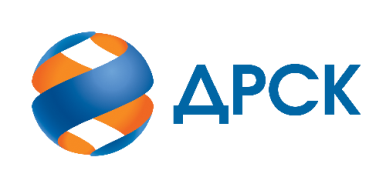                                                                      АКЦИОНЕРНОЕ ОБЩЕСТВО                «ДАЛЬНЕВОСТОЧНАЯ РАСПРЕДЕЛИТЕЛЬНАЯ СЕТЕВАЯ КОМПАНИЯ»город Благовещенск№ ЕИС 32009511382«14» октября  2020 года№п/пДата и время регистрации заявкиНаименование, ИНН Участника и/или его идентификационный номер29.09.2020 14:14 (MSK +03:00)ООО НАУЧНО-ПРОИЗВОДСТВЕННОЕ ПРЕДПРИЯТИЕ "МИКРОПРОЦЕССОРНЫЕ ТЕХНОЛОГИИ" 
ИНН/КПП 5404396621/541001001 
ОГРН 109540401663030.09.2020 04:59 (MSK +03:00)ООО "ТЕХЭНЕРГОСНАБ" 
ИНН/КПП 7728364648/772801001 
ОГРН 117774622755930.09.2020 06:51 (MSK +03:00)ООО "ГЛАВЭЛЕКТРОСНАБ" 
ИНН/КПП 5405444726/540501001 
ОГРН 111547614129630.09.2020 07:23 (MSK +03:00)ООО "ВУЛКАН ЭНЕРГО" 
ИНН/КПП 2724231824/272201001 
ОГРН 118272402919030.09.2020 07:42 (MSK +03:00)ООО "СЕРВИСНЫЙ ЦЕНТР "БРЕСЛЕР" 
ИНН/КПП 7017315795/701701001 
ОГРН 112701702555230.09.2020 07:55 (MSK +03:00)ООО "ПРОМЫШЛЕННЫЕ КОМПОНЕНТЫ И СИСТЕМЫ" 
ИНН/КПП 2722090159/272301001 
ОГРН 1092722007510№п/пДата и время регистрации заявкиНаименование, ИНН Участника и/или его идентификационный номерЦена заявки, руб. без НДС29.09.2020 14:14 (MSK +03:00)ООО НАУЧНО-ПРОИЗВОДСТВЕННОЕ ПРЕДПРИЯТИЕ "МИКРОПРОЦЕССОРНЫЕ ТЕХНОЛОГИИ" 
ИНН/КПП 5404396621/541001001 
ОГРН 10954040166301 749 000,0030.09.2020 04:59 (MSK +03:00)ООО "ТЕХЭНЕРГОСНАБ" 
ИНН/КПП 7728364648/772801001 
ОГРН 11777462275592 120 000,0030.09.2020 06:51 (MSK +03:00)ООО "ГЛАВЭЛЕКТРОСНАБ" 
ИНН/КПП 5405444726/540501001 
ОГРН 11154761412962 114 411,0030.09.2020 07:23 (MSK +03:00)ООО "ВУЛКАН ЭНЕРГО" 
ИНН/КПП 2724231824/272201001 
ОГРН 11827240291901 730 000,0030.09.2020 07:42 (MSK +03:00)ООО "СЕРВИСНЫЙ ЦЕНТР "БРЕСЛЕР" 
ИНН/КПП 7017315795/701701001 
ОГРН 11270170255522 099 122,0030.09.2020 07:55 (MSK +03:00)ООО "ПРОМЫШЛЕННЫЕ КОМПОНЕНТЫ И СИСТЕМЫ" 
ИНН/КПП 2722090159/272301001 
ОГРН 10927220075102 040 000,00№ п/пОснования для отклонения1.Согласно п. 6 Приложения 1.1. к Техническим Требованиям «Тип монтажа: Установка на дверь и защитное покрытие плат» предусмотрена установка в КРУН заводского исполнения с установкой устройства на открываемую дверь. Предлагаемый эквивалент (Алтей БЗП), согласно предоставленной участником документации, состоит из двух раздельных блоков, что исключает возможность одновременной установки на дверь ячейки заводской компоновки. Место для установки двух устройств отсутствует.№ п/пОснования для отклонения1.Согласно п. 6 Приложения 1.1. к Техническим Требованиям «Тип монтажа: Установка на дверь и защитное покрытие плат» предусмотрена установка в КРУН заводского исполнения с установкой устройства на открываемую дверь. Предлагаемый эквивалент (Алтей БЗП), согласно предоставленной участником документации, состоит из двух раздельных блоков, что исключает возможность одновременной установки на дверь ячейки заводской компоновки. Место для установки двух устройств отсутствует.Место в ранжировке Дата и время регистрации заявкиНаименование, ИНН Участника и/или его идентификационный номерЦена заявки, 
руб. без НДС Возможность применения приоритета в соответствии с 925-ПП1 место30.09.2020 07:55 (MSK +03:00)ООО "ПРОМЫШЛЕННЫЕ КОМПОНЕНТЫ И СИСТЕМЫ" 
ИНН/КПП 2722090159/272301001 
ОГРН 10927220075102 040 000,00нет2 место30.09.2020 07:42 (MSK +03:00)ООО "СЕРВИСНЫЙ ЦЕНТР "БРЕСЛЕР" 
ИНН/КПП 7017315795/701701001 
ОГРН 11270170255522 099 122,00нет3 место30.09.2020 06:51 (MSK +03:00)ООО "ГЛАВЭЛЕКТРОСНАБ" 
ИНН/КПП 5405444726/540501001 
ОГРН 11154761412962 114 411,00нет4 место30.09.2020 04:59 (MSK +03:00)ООО "ТЕХЭНЕРГОСНАБ" 
ИНН/КПП 7728364648/772801001 
ОГРН 11777462275592 120 000,00нет